План работ по содержанию общего имущества МКД на 2022-2025 год  ул.  Харьковская   д . №. 68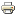 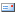 